Номер в геральдическом реестре Ульяновской областиДата внесения в геральдический реестр Ульяновской областиНазвание официального символаРегистрационный номер в Государственном геральдическом регистре Российской Федерации и дата внесенияЦветное графическое изображение (рисунок) официального символа (в действующей редакции)Геральдическое описание официального символа (текст) с указанием автора/авторов (в действующей редакции)Решение об утверждении (об изменении) официального символаМесто хранения официального символа1234567821827.02.2017Флаг Тагайского сельского поселения№ 8366 от 16.04.2013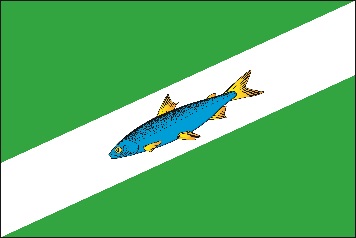 Прямоугольное полотнище зелёного цвета 
с отношением ширины к длине 2:3, с восходящей от нижнего угла у древка к верхнему углу у свободного края белой полосой (шириной в 2/7 ширины полотнища), на которой изображена плывущая 
к древку голубая сельдь с жёлтым глазом, плавниками и хвостом. Флаг разработан авторской группой в составе: Константин Мочёнов, исполнительный директор правления общероссийской общественной организации «Союз геральдистов России» 
(г. Химки), Оксана Афанасьева, художник 
(г. Москва), Кирилл Переходенко (г. Конаково).Решение Совета депутатов муниципального образования Тагайское сельское поселениеот 04.04.2013 № 59/18Администрация муниципального образования Тагайское сельское поселение